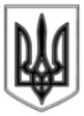 ЛИСИЧАНСЬКА МІСЬКА РАДА ВИКОНАВЧИЙ КОМІТЕТР І Ш Е Н Н Ям. Лисичанськ02.07.2019	                     			                                   № 332Про організацію проведеннягромадських робіт           Згідно зі ст.31 Закону України «Про зайнятість населення», Порядком організації громадських та інших робіт тимчасового характеру, затвердженим постановою Кабінету Міністрів України від 20.03.2013 № 175, керуючись підпунктом 7 пункту б) ч.1 ст.34 Закону України «Про місцеве самоврядування в Україні», виконавчий комітет Лисичанської міської ради В И Р І Ш И В:Організувати проведення громадських робіт у 2019 році в Лисичанському територіальному центрі соціального обслуговування (надання соціальних послуг).Фінансування громадських робіт здійснювати за рахунок Фонду загальнообов’язкового державного соціального страхування України.Видом робіт визначити:  надання  соціальних послуг у вигляді натуральної допомоги громадянам похилого віку та особам з інвалідністю.Заступнику директора Лисичанського територіального центру соціального обслуговування (надання соціальних послуг) Павловій Л.О. укласти договір з Лисичанським міським центром зайнятості про організацію громадських робіт та фінансування їх організації.Дане рішення підлягає оприлюдненню.Контроль за виконанням цього рішення покласти на заступника міського голови Головньова М.С.Перший заступник міського голови				А.ШАЛЬНЄВ